Primorsko-goranska županija, Upravni odjel za prostorno uređenje, graditeljstvo i zaštitu okoliša, na temelju članka . 2. Zakona o prostornom uređenju („Narodne novine“ br. 153/13, 65/17, 114/18), a u vezi članka 62. stavka 2. Zakona o prostornom uređenju („Narodne novine“ br. 39/19), u postupku izdavanja lokacijske dozvole po zahtjevu Baštijan Zvonimira, Rijeka, Pionirska 15, zastupan putem opunomoćenika Čičak Siniše iz Viškova, Lučinići 48/A i Baštijan Ružice, Rijeka, Gornji Jugi 32, P O Z I V Apodnositelje zahtjeva, vlasnike nekretnina za koju se izdaje lokacijska dozvola i nositelje drugih stvarnih prava na toj nekretnini te vlasnike i nositelje drugih stvarnih prava na nekretnini koja neposredno graniči s nekretninom za koju se izdaje lokacijska dozvola za građenje obiteljske kuće, na k.č. 4022/37,  k.o. Viškovo, (formirana od dijela k.č. 4022/1, k.o. Viškovo), da izvrše uvid u idejni projekt radi izjašnjenja.Uvid u idejni projekt te izjašnjenje o istom može izvršiti osoba koja dokaže da ima svojstvo stranke u postupku, osobno ili putem opunomoćenika, dana 15.svibnja 2019. u prostorijama ovog Upravnog odjela, u Rijeci, Riva 10, I kat, soba 113, u vremenu od 8,30 do 10,30 sati i od 12,00 do 15,00. Lokacijska dozvola može se izdati iako se stranke ne odazovu pozivu.DOSTAVITI:1. Oglasna ploča upravnog tijela – 8 dana,2. Mrežne stranice upravnog tijela3. Građevna čestica4.  U spis.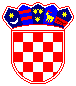 REPUBLIKA HRVATSKA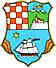 PRIMORSKO-GORANSKA ŽUPANIJAUPRAVNI ODJEL ZA PROSTORNO UREĐENJE, GRADITELJSTVO I ZAŠTITU OKOLIŠAKLASA:UP/I-350-05/19-03/6URBROJ:2170/1-03-01/4-19-5Rijeka,26. travnja 2019.